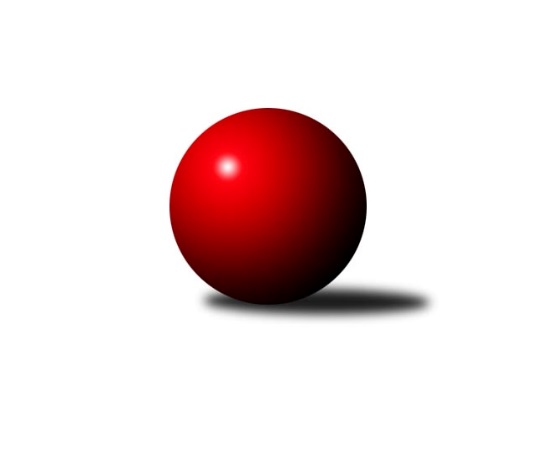 Č.18Ročník 2018/2019	2.3.2019Nejlepšího výkonu v tomto kole: 3389 dosáhlo družstvo: TJ Horní Benešov A3. KLM C 2018/2019Výsledky 18. kolaSouhrnný přehled výsledků:TJ Tatran Litovel 	- TJ Odry 	2:6	3152:3224	11.5:12.5	2.3.TJ Opava 	- KK Jiskra Rýmařov 	3:5	3215:3222	12.0:12.0	2.3.KK Zábřeh B	- KK Šumperk A	2:6	3133:3202	9.0:15.0	2.3.TJ Horní Benešov A	- KK Šumperk B	5:3	3389:3279	15.0:9.0	2.3.TJ Prostějov 	- Sokol Přemyslovice 	3:5	3139:3216	11.0:13.0	2.3.TJ Sokol Bohumín 	- TJ Sokol Machová 	8:0	3129:2993	14.5:9.5	2.3.Tabulka družstev:	1.	TJ Horní Benešov A	18	16	0	2	98.0 : 46.0 	244.5 : 187.5 	 3208	32	2.	KK Jiskra Rýmařov	18	14	0	4	87.0 : 57.0 	229.0 : 203.0 	 3207	28	3.	TJ Sokol Bohumín	18	10	0	8	79.5 : 64.5 	224.5 : 207.5 	 3150	20	4.	TJ Prostějov	18	10	0	8	77.5 : 66.5 	223.5 : 208.5 	 3187	20	5.	TJ Odry	18	10	0	8	76.5 : 67.5 	224.5 : 207.5 	 3174	20	6.	TJ Tatran Litovel	18	9	0	9	74.0 : 70.0 	227.0 : 205.0 	 3188	18	7.	TJ Opava	18	9	0	9	74.0 : 70.0 	215.5 : 216.5 	 3156	18	8.	TJ Sokol Machová	18	7	1	10	62.5 : 81.5 	200.5 : 231.5 	 3116	15	9.	KK Šumperk A	18	7	0	11	69.0 : 75.0 	217.0 : 215.0 	 3166	14	10.	KK Zábřeh B	18	7	0	11	60.0 : 84.0 	188.5 : 243.5 	 3117	14	11.	Sokol Přemyslovice	18	6	1	11	64.0 : 80.0 	222.0 : 210.0 	 3166	13	12.	KK Šumperk B	18	2	0	16	42.0 : 102.0 	175.5 : 256.5 	 3132	4Podrobné výsledky kola:	 TJ Tatran Litovel 	3152	2:6	3224	TJ Odry 	Jakub Mokoš	125 	 136 	 147 	139	547 	 1.5:2.5 	 566 	 132	156 	 147	131	Stanislav Ovšák	Petr Axmann	134 	 137 	 132 	116	519 	 1:3 	 565 	 149	129 	 149	138	Marek Frydrych	Miroslav Sigmund	123 	 128 	 106 	141	498 	 2:2 	 512 	 128	120 	 143	121	Daniel Ševčík st.	Jiří Fiala	145 	 125 	 130 	132	532 	 3:1 	 505 	 128	129 	 124	124	Daniel Malina	Kamil Axmann	121 	 144 	 141 	122	528 	 1.5:2.5 	 549 	 134	144 	 133	138	Michal Pavič	David Čulík	129 	 131 	 138 	130	528 	 2.5:1.5 	 527 	 122	127 	 148	130	Karel Chlevišťanrozhodčí: VymazalNejlepší výkon utkání: 566 - Stanislav Ovšák	 TJ Opava 	3215	3:5	3222	KK Jiskra Rýmařov 	Rudolf Haim	136 	 136 	 128 	123	523 	 2:2 	 551 	 132	121 	 147	151	Ladislav Janáč	Maciej Basista	144 	 129 	 146 	135	554 	 3:1 	 546 	 140	142 	 137	127	Ladislav Stárek	Milan Jahn	134 	 140 	 119 	152	545 	 3:1 	 506 	 127	113 	 130	136	Jaroslav Heblák	Tomáš Valíček	149 	 138 	 119 	117	523 	 2:2 	 511 	 121	119 	 136	135	Michal Davidík *1	Petr Bracek	133 	 149 	 126 	133	541 	 1:3 	 567 	 142	139 	 148	138	Jaroslav Tezzele	Svatopluk Kříž	126 	 135 	 120 	148	529 	 1:3 	 541 	 142	138 	 140	121	Petr Chlachularozhodčí: Volný Jiřístřídání: *1 od 61. hodu Antonín SochorNejlepší výkon utkání: 567 - Jaroslav Tezzele	 KK Zábřeh B	3133	2:6	3202	KK Šumperk A	Martin Vitásek	115 	 127 	 132 	139	513 	 1:3 	 549 	 137	128 	 149	135	Miroslav Smrčka	Jiří Michalčík	134 	 124 	 110 	123	491 	 1:3 	 500 	 137	125 	 119	119	Jaroslav Sedlář	Jiří Srovnal	116 	 132 	 113 	127	488 	 0:4 	 575 	 136	137 	 140	162	Rostislav Biolek	Václav Švub	126 	 126 	 159 	142	553 	 2:2 	 566 	 151	145 	 144	126	Adam Bělaška	Miroslav Štěpán	129 	 127 	 148 	124	528 	 2:2 	 523 	 136	141 	 123	123	Pavel Košťál	Jiří Michálek	142 	 132 	 147 	139	560 	 3:1 	 489 	 118	107 	 121	143	Petr Matějkarozhodčí: Keprtová SoňaNejlepší výkon utkání: 575 - Rostislav Biolek	 TJ Horní Benešov A	3389	5:3	3279	KK Šumperk B	Miroslav Petřek ml.	152 	 142 	 147 	131	572 	 2:2 	 582 	 150	169 	 129	134	Michal Gajdík	Petr Rak	134 	 140 	 143 	137	554 	 1:3 	 575 	 159	125 	 152	139	Martin Sedlář	Vlastimil Skopalík	150 	 122 	 129 	124	525 	 1.5:2.5 	 524 	 137	131 	 129	127	Milan Vymazal	Martin Bilíček	143 	 142 	 161 	156	602 	 3.5:0.5 	 563 	 129	136 	 142	156	Jaromír Rabenseifner	Jiří Hendrych	128 	 147 	 147 	162	584 	 3:1 	 538 	 135	134 	 123	146	Jaroslav Vymazal	Kamil Kubeša	138 	 129 	 142 	143	552 	 4:0 	 497 	 119	119 	 120	139	Pavel Heinischrozhodčí: Dostál MichaelNejlepší výkon utkání: 602 - Martin Bilíček	 TJ Prostějov 	3139	3:5	3216	Sokol Přemyslovice 	Bronislav Diviš	135 	 142 	 133 	136	546 	 0.5:3.5 	 558 	 135	147 	 139	137	Tomáš Fraus	Jan Pernica	122 	 138 	 117 	156	533 	 3:1 	 531 	 147	136 	 113	135	Eduard Tomek	Roman Rolenc	128 	 135 	 121 	134	518 	 1.5:2.5 	 549 	 137	126 	 152	134	Jan Sedláček	Petr Pospíšilík	121 	 142 	 119 	127	509 	 3:1 	 508 	 146	125 	 111	126	Martin Zaoral	Miroslav Znojil	137 	 119 	 124 	132	512 	 0:4 	 567 	 148	158 	 125	136	Radek Grulich	Aleš Čapka	140 	 134 	 125 	122	521 	 3:1 	 503 	 129	129 	 128	117	Michal Kolářrozhodčí: Jurda JosefNejlepší výkon utkání: 567 - Radek Grulich	 TJ Sokol Bohumín 	3129	8:0	2993	TJ Sokol Machová 	Stanislav Sliwka	140 	 148 	 141 	134	563 	 3:1 	 546 	 111	147 	 127	161	Michal Laga	Fridrich Péli	137 	 123 	 133 	124	517 	 2.5:1.5 	 504 	 140	123 	 127	114	Pavel Jurásek	Vojtěch Zaškolný	125 	 108 	 127 	131	491 	 2:2 	 486 	 115	131 	 130	110	Bohuslav Husek	Jan Zaškolný	131 	 123 	 122 	131	507 	 2:2 	 468 	 132	124 	 96	116	Vlastimil Brázdil	Karol Nitka	121 	 138 	 131 	141	531 	 2:2 	 499 	 122	141 	 114	122	Roman Hrančík	Aleš Kohutek	136 	 134 	 119 	131	520 	 3:1 	 490 	 132	102 	 143	113	Milan Dovrtělrozhodčí: Dendis ŠtefanNejlepší výkon utkání: 563 - Stanislav SliwkaPořadí jednotlivců:	jméno hráče	družstvo	celkem	plné	dorážka	chyby	poměr kuž.	Maximum	1.	Ladislav Stárek 	KK Jiskra Rýmařov 	566.01	373.5	192.5	2.1	8/8	(607)	2.	Marek Frydrych 	TJ Odry 	560.88	368.1	192.7	1.8	9/9	(603)	3.	Petr Bracek 	TJ Opava 	555.31	366.7	188.7	2.9	6/9	(584)	4.	Jiří Michálek 	KK Zábřeh B	551.71	362.6	189.1	3.5	7/10	(584)	5.	Kamil Kubeša 	TJ Horní Benešov A	550.94	367.8	183.2	2.7	7/8	(590)	6.	Michal Gajdík 	KK Šumperk B	548.57	362.0	186.6	5.4	8/9	(582)	7.	Michal Smejkal 	TJ Prostějov 	547.14	361.1	186.0	3.4	7/8	(598)	8.	Jaroslav Sedlář 	KK Šumperk A	546.49	365.8	180.7	4.1	7/8	(601)	9.	Kamil Axmann 	TJ Tatran Litovel 	543.36	359.6	183.8	4.2	6/9	(592)	10.	Marek Zapletal 	KK Šumperk A	542.47	364.8	177.6	5.1	6/8	(568)	11.	Karel Chlevišťan 	TJ Odry 	541.65	356.1	185.5	3.8	9/9	(595)	12.	Miroslav Petřek  ml.	TJ Horní Benešov A	540.91	363.4	177.5	4.8	8/8	(583)	13.	Václav Švub 	KK Zábřeh B	540.83	358.7	182.1	4.8	8/10	(600)	14.	Antonín Sochor 	KK Jiskra Rýmařov 	540.39	368.1	172.3	5.3	7/8	(588)	15.	Roman Hrančík 	TJ Sokol Machová 	540.21	355.2	185.0	3.6	9/9	(596)	16.	Jan Pernica 	TJ Prostějov 	539.08	361.4	177.6	4.6	7/8	(564)	17.	Aleš Kohutek 	TJ Sokol Bohumín 	538.83	360.0	178.9	4.4	8/8	(577)	18.	Fridrich Péli 	TJ Sokol Bohumín 	537.79	360.2	177.6	5.3	8/8	(589)	19.	Jiří Hendrych 	TJ Horní Benešov A	537.52	358.3	179.2	4.7	7/8	(592)	20.	Vladislav Pečinka 	TJ Horní Benešov A	537.41	361.6	175.8	4.3	8/8	(590)	21.	Eduard Tomek 	Sokol Přemyslovice 	537.17	359.4	177.8	3.8	9/9	(596)	22.	Petr Kuttler 	TJ Sokol Bohumín 	536.55	358.4	178.2	4.8	8/8	(583)	23.	Radek Grulich 	Sokol Přemyslovice 	536.49	361.3	175.2	3.5	7/9	(596)	24.	Miroslav Míšek 	TJ Sokol Machová 	536.47	355.9	180.6	3.9	6/9	(584)	25.	Jakub Mokoš 	TJ Tatran Litovel 	536.29	360.7	175.6	5.1	6/9	(565)	26.	David Čulík 	TJ Tatran Litovel 	534.17	365.7	168.5	4.5	7/9	(578)	27.	Ladislav Janáč 	KK Jiskra Rýmařov 	534.04	355.6	178.4	5.4	7/8	(603)	28.	Adam Bělaška 	KK Šumperk A	533.55	359.1	174.4	5.4	7/8	(566)	29.	Martin Sedlář 	KK Šumperk B	533.39	365.5	167.9	6.6	6/9	(575)	30.	Michal Laga 	TJ Sokol Machová 	532.60	362.9	169.7	6.2	8/9	(598)	31.	Aleš Čapka 	TJ Prostějov 	532.55	365.0	167.6	7.3	7/8	(564)	32.	Jiří Fiala 	TJ Tatran Litovel 	532.17	359.5	172.7	4.2	8/9	(560)	33.	Vlastimil Brázdil 	TJ Sokol Machová 	531.75	357.0	174.8	5.8	9/9	(568)	34.	Jaroslav Vymazal 	KK Šumperk B	531.47	358.1	173.4	5.2	8/9	(579)	35.	Jan Sedláček 	Sokol Přemyslovice 	531.36	357.3	174.0	3.9	7/9	(563)	36.	Jaroslav Tezzele 	KK Jiskra Rýmařov 	530.53	352.4	178.1	3.7	8/8	(567)	37.	Petr Dvorský 	TJ Odry 	530.31	359.0	171.3	5.9	9/9	(592)	38.	Michal Pavič 	TJ Odry 	530.27	356.9	173.3	4.6	7/9	(579)	39.	Jiří Michalčík 	KK Zábřeh B	529.40	358.2	171.2	6.3	7/10	(561)	40.	Vlastimil Skopalík 	TJ Horní Benešov A	529.38	359.1	170.3	7.2	7/8	(583)	41.	Miroslav Smrčka 	KK Šumperk A	528.53	354.2	174.3	5.2	8/8	(554)	42.	Miroslav Znojil 	TJ Prostějov 	528.14	361.0	167.1	5.5	7/8	(561)	43.	Martin Bilíček 	TJ Horní Benešov A	528.03	352.2	175.9	4.1	6/8	(602)	44.	Miroslav Sigmund 	TJ Tatran Litovel 	527.56	354.7	172.8	5.0	9/9	(563)	45.	Milan Jahn 	TJ Opava 	526.82	359.7	167.2	5.7	8/9	(576)	46.	Michal Blažek 	TJ Opava 	526.67	359.4	167.3	4.9	9/9	(565)	47.	Maciej Basista 	TJ Opava 	526.14	361.3	164.8	5.8	8/9	(586)	48.	Bronislav Diviš 	TJ Prostějov 	526.10	356.0	170.1	7.3	8/8	(579)	49.	Martin Zaoral 	Sokol Přemyslovice 	525.57	365.6	160.0	8.9	7/9	(563)	50.	Petr Matějka 	KK Šumperk A	524.88	355.2	169.6	5.1	8/8	(561)	51.	Jaromír Rabenseifner 	KK Šumperk B	524.09	361.4	162.7	6.0	9/9	(563)	52.	Roman Rolenc 	TJ Prostějov 	523.57	355.1	168.5	7.3	7/8	(573)	53.	Pavel Košťál 	KK Šumperk A	521.93	357.9	164.0	5.7	7/8	(591)	54.	Tomáš Valíček 	TJ Opava 	521.27	359.0	162.3	6.3	7/9	(588)	55.	Pavel Heinisch 	KK Šumperk B	520.12	352.8	167.3	5.7	9/9	(553)	56.	Jiří Šoupal 	Sokol Přemyslovice 	519.26	356.9	162.4	4.3	7/9	(548)	57.	Stanislav Ovšák 	TJ Odry 	519.11	356.0	163.1	8.3	7/9	(566)	58.	Bohuslav Husek 	TJ Sokol Machová 	519.01	351.5	167.6	8.9	8/9	(567)	59.	Miroslav Štěpán 	KK Zábřeh B	518.89	360.2	158.7	8.1	8/10	(550)	60.	Michal Davidík 	KK Jiskra Rýmařov 	518.38	348.9	169.5	5.0	7/8	(569)	61.	Jan Zaškolný 	TJ Sokol Bohumín 	518.06	356.6	161.5	7.9	8/8	(551)	62.	Karol Nitka 	TJ Sokol Bohumín 	516.40	357.1	159.3	7.1	8/8	(551)	63.	Jaroslav Heblák 	KK Jiskra Rýmařov 	514.27	355.3	159.0	9.2	8/8	(550)	64.	Břetislav Mrkvica 	TJ Opava 	513.43	350.5	162.9	7.3	7/9	(553)	65.	Michal Kolář 	Sokol Přemyslovice 	511.32	352.5	158.9	6.7	8/9	(551)	66.	Martin Vitásek 	KK Zábřeh B	509.75	348.8	161.0	7.8	9/10	(568)	67.	Daniel Ševčík  st.	TJ Odry 	507.19	365.0	142.2	10.6	7/9	(549)	68.	Rudolf Haim 	TJ Opava 	505.17	347.8	157.4	9.4	6/9	(548)	69.	Milan Vymazal 	KK Šumperk B	499.90	344.2	155.7	10.2	9/9	(566)	70.	Jiří Srovnal 	KK Zábřeh B	498.96	344.8	154.2	8.5	8/10	(538)	71.	Milan Dovrtěl 	TJ Sokol Machová 	494.01	347.7	146.3	10.7	9/9	(542)		Miroslav Ondrouch 	Sokol Přemyslovice 	570.00	375.0	195.0	0.0	1/9	(570)		Ivan Říha 	Sokol Přemyslovice 	549.80	362.9	186.9	4.8	5/9	(580)		Tomáš Fraus 	Sokol Přemyslovice 	548.04	368.3	179.8	5.3	4/9	(597)		Petr Axmann 	TJ Tatran Litovel 	547.45	361.2	186.3	5.3	4/9	(588)		Petr Wolf 	TJ Opava 	544.00	364.0	180.0	7.0	2/9	(556)		Petr Chlachula 	KK Jiskra Rýmařov 	541.00	361.8	179.2	6.4	4/8	(581)		Vojtěch Rozkopal 	TJ Odry 	539.50	367.3	172.3	8.3	1/9	(550)		Petr Rak 	TJ Horní Benešov A	539.29	364.4	174.9	5.6	4/8	(557)		Petr Bracek 	TJ Opava 	538.50	368.0	170.5	4.0	2/9	(546)		Petr Pospíšilík 	TJ Prostějov 	535.75	360.6	175.2	4.6	4/8	(567)		Jiří Čamek 	TJ Tatran Litovel 	535.34	361.6	173.7	4.4	5/9	(583)		Svatopluk Kříž 	TJ Opava 	535.17	356.2	179.0	6.2	3/9	(551)		Pavel Jurásek 	TJ Sokol Machová 	530.00	354.5	175.5	7.0	2/9	(556)		František Baleka 	TJ Tatran Litovel 	528.92	359.3	169.7	6.5	4/9	(560)		Daniel Malina 	TJ Odry 	528.00	348.7	179.3	5.6	5/9	(559)		Lukáš Horňák 	KK Zábřeh B	527.00	347.0	180.0	7.0	1/10	(527)		Ludvík Vymazal 	TJ Tatran Litovel 	525.00	349.0	176.0	5.0	1/9	(525)		Petr Hájek 	Sokol Přemyslovice 	524.00	351.0	173.0	3.0	1/9	(524)		Stanislav Sliwka 	TJ Sokol Bohumín 	522.35	352.4	170.0	5.9	5/8	(563)		Lukáš Krejčí 	KK Zábřeh B	522.30	349.2	173.1	7.2	6/10	(548)		Rostislav Biolek 	KK Šumperk B	520.44	353.9	166.6	6.9	4/9	(575)		Miroslav Talášek 	TJ Tatran Litovel 	517.00	341.0	176.0	3.0	2/9	(529)		Petr Kozák 	TJ Horní Benešov A	516.00	332.0	184.0	5.0	1/8	(516)		Miroslav Plachý 	TJ Prostějov 	513.00	352.0	161.0	10.0	2/8	(531)		Marek Kankovský 	Sokol Přemyslovice 	512.00	343.5	168.5	8.0	2/9	(532)		Lukáš Doseděl 	KK Zábřeh B	511.25	363.8	147.5	11.5	4/10	(542)		Martin Pěnička 	KK Zábřeh B	510.00	332.0	178.0	5.0	1/10	(510)		Štefan Dendis 	TJ Sokol Bohumín 	507.00	341.0	166.0	6.0	1/8	(507)		Jiří Michalík 	TJ Sokol Machová 	500.00	352.0	148.0	11.0	2/9	(515)		Jiří Vrobel 	TJ Tatran Litovel 	497.50	345.5	152.0	9.0	2/9	(498)		Jiří Fryštacký 	TJ Sokol Machová 	497.00	348.5	148.5	9.5	1/9	(506)		Josef Jurda 	TJ Prostějov 	493.00	344.0	149.0	10.0	1/8	(493)		Karel Stojkovič 	TJ Tatran Litovel 	492.00	335.5	156.5	9.0	2/9	(507)		Radek Husek 	TJ Sokol Machová 	491.00	350.0	141.0	7.0	1/9	(491)		Stanislav Brosinger 	TJ Tatran Litovel 	490.00	357.0	133.0	7.0	1/9	(490)		Vojtěch Zaškolný 	TJ Sokol Bohumín 	488.92	349.4	139.5	9.3	3/8	(535)		Jakub Bauer 	KK Šumperk A	487.00	318.0	169.0	9.0	1/8	(487)		Miroslav Adámek 	KK Šumperk A	484.00	340.0	144.0	6.0	1/8	(484)		René Světlík 	TJ Sokol Bohumín 	482.83	348.0	134.8	11.7	3/8	(518)		Lukáš Matějka 	KK Šumperk B	480.42	340.5	139.9	13.0	3/9	(512)		Jan Semrád 	KK Šumperk A	479.38	347.0	132.4	10.1	4/8	(500)		Lukáš Michalík 	TJ Sokol Machová 	479.00	355.3	123.7	15.3	3/9	(481)		Gustav Vojtek 	KK Šumperk A	464.25	327.3	137.0	11.3	3/8	(496)		Jaromír Lušovský 	TJ Odry 	455.00	315.0	140.0	19.0	1/9	(455)		Josef Grulich 	Sokol Přemyslovice 	452.00	323.0	129.0	13.0	1/9	(452)		Libor Příhoda 	KK Šumperk B	421.00	324.0	97.0	19.0	1/9	(421)Sportovně technické informace:Starty náhradníků:registrační číslo	jméno a příjmení 	datum startu 	družstvo	číslo startu13606	Petr Axmann	02.03.2019	TJ Tatran Litovel 	3x22558	Vojtěch Zaškolný	02.03.2019	TJ Sokol Bohumín 	1x24497	Rostislav Biolek	02.03.2019	KK Šumperk A	5x6457	Svatopluk Kříž	02.03.2019	TJ Opava 	3x
Hráči dopsaní na soupisku:registrační číslo	jméno a příjmení 	datum startu 	družstvo	Program dalšího kola:19. kolo9.3.2019	so	9:00	KK Šumperk A - TJ Tatran Litovel 	9.3.2019	so	10:00	KK Jiskra Rýmařov  - TJ Horní Benešov A	9.3.2019	so	12:00	TJ Prostějov  - TJ Sokol Bohumín 	9.3.2019	so	12:30	KK Šumperk B - KK Zábřeh B	9.3.2019	so	12:30	TJ Odry  - TJ Sokol Machová 	9.3.2019	so	14:30	Sokol Přemyslovice  - TJ Opava 	Nejlepší šestka kola - absolutněNejlepší šestka kola - absolutněNejlepší šestka kola - absolutněNejlepší šestka kola - absolutněNejlepší šestka kola - dle průměru kuželenNejlepší šestka kola - dle průměru kuželenNejlepší šestka kola - dle průměru kuželenNejlepší šestka kola - dle průměru kuželenNejlepší šestka kola - dle průměru kuželenPočetJménoNázev týmuVýkonPočetJménoNázev týmuPrůměr (%)Výkon2xMartin BilíčekHorní Benešov A6021xMartin BilíčekHorní Benešov A110.446024xJiří HendrychHorní Benešov A5842xStanislav SliwkaBohumín109.445631xMichal GajdíkŠumperk B5821xRostislav BiolekŠumperk A108.515752xMartin SedlářŠumperk B5751xStanislav OvšákOdry107.375661xRostislav BiolekŠumperk A5756xMarek FrydrychOdry107.185654xMiroslav Petřek ml.Horní Benešov A5722xJiří HendrychHorní Benešov A107.14584